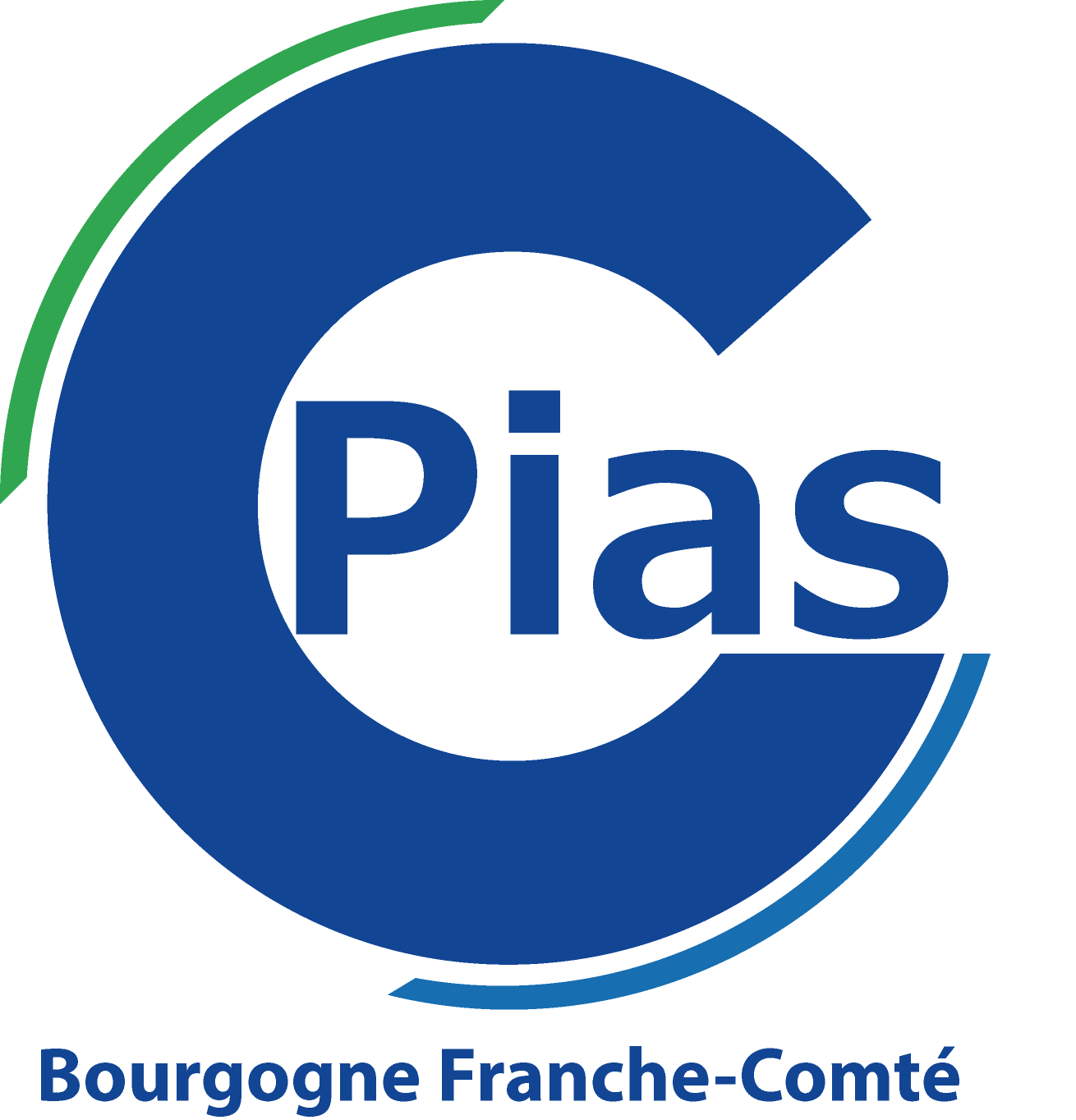 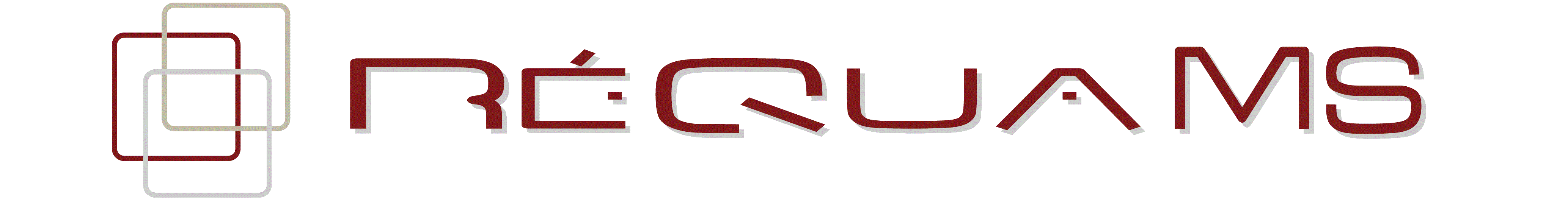 I Fiche d’identitéCette fiche est indispensable pour la connaissance de votre établissement et pour son intégration dans le Plan Bleu élargi départemental (art. L- du code de la santé publique)II Description des locauxPlan intérieurPlan extérieur avec voies d’accès + accès pompierIII Les risquesEvaluation des vulnérabilités de l’établissementExposition aux aléas et facteurs de vulnérabilité Il s’agit ici d’envisager les principaux aléas et d’identifier les enjeux et impacts auxquels l’établissement est susceptible d’être confronté compte tenu de :Son architecture ;De sa localisation vis-à-vis notamment de zones identifiées à risque ;De la population accueillie.Exposition aux aléas :Informations à obtenir via la commune (PPR et PCS), et via le schéma départemental des risques majeurs.ATTENTION : Chaque risque du tableau ci-dessous nécessite une procédure selon la réglementation et l’exposition au risque de votre d’établissement.Supprimer les mentions inutilesVulnérabilité des approvisionnementsSupprimer les mentions inutilesProjet Qualité Gestion Des Risques Construisons ensemble les repères pour sécuriser les organisations DESCRIPTION DE L’ÉTABLISSEMENTFiche de présentation de l’établissement Fiche de présentation de l’établissement Date de mise à jour de cette fiche :Date de mise à jour de cette fiche :Identification Nom de l'Ets : Statut juridique/identité du gestionnaire :Nom du directeur de l’établissement : Adresse de l’établissement :Code postal : Numéro FINESS (juridique et géographique) :Tél standard : 	Tél direction :Tél cadre infirmier :Tél médecin coordonnateur/référent médical : Tél alerte H/24H : Fax : 	e-mail : Multi-sites : autres sites de l’établissementAdresse et numéro téléphone :Classification Etablissement Hébergeant des Personnes Agées DépendantesEtablissement d’Accueil Médicalisé (MAS, FAM…)Institut Médico-EducatifEtablissement d’Accueil Non Médicalisé (EANM)Capacité d’accueilHébergement permanent	nombre de lits :Hébergement temporaire	nombre de lits :Accueil de jour	nombre de places :CAPACITE TOTALE AUTORISEE : X lits/placesTypologie de la population accueillieEn cas d’évacuation d’urgence, il est nécessaire de connaître la proportion habituelle de :personnes grabataires (évacuation allongées) : X %personnes à mobilité réduite (évacuation en fauteuil) : X %personnes mobiles (évacuation en groupe) : X %Personnel de l’établissement Effectif total des membres de l’établissement en ETP : dont administratifs :	Médicaux/paramédicaux : Présence d’une infirmière H : oui / nonConvention avec un établissement de santé de proximité (hôpital, service de médecine, clinique…)OUI   /   NONSi oui, établissement (type, nom, adresse) :Dossier de Liaison d’Urgence (DLU)Existence d’un dossier médical d’urgence (DLU) individuel : OUI / NONExistence d’un référent DLU : OUI / NONAutonomie Energétique- Possédez-vous un ou plusieurs groupes électrogènes : OUI / NONSi oui, autonomie autorisée en fonctionnement « normal » : X heures- Etablissement faisant partie de l’obligation d’équipement autonome : OUI / NONSi oui, quelle est l’autonomie : X heuresAutonomie alimentaireQuelle est la durée de votre autonomie alimentaire : Equipement - Présence de pièce(s) rafraichie(s) permettant d’accueillir l’ensemble des personnes accompagnées: OUI / NONCoopération/Partenariat Déchets d’activité de soins à risque infectieux (DASRI)Autres déchets (changes/protection)PharmacieLaboratoireSociétés de prestations diverses Equipe mobile de soins palliatifs (EMSP)Dispositif Equipe Mobile Hygiène (EMH), intervention d’une IDEH de territoire : CPIASMise en œuvre d’un poste médical avancé sur siteExposition du bâtimentExposition des routes d’accèsEnjeu /impact Inondation / Crues torrentiellesNul/Faible/Modéré/FortNul/Faible/Modéré/FortL’impact d’une inondation la plus préjudiciable est la mise en danger des résidents et du personnelprésents dans l’établissement. Vient ensuite l’importance des dégâts matériels : bâtiments,équipements, réserves médicales et techniques.Doit être également envisagé l’isolement total ou partiel de l’établissement :- voie d’accès interdisant ou limitant l’accès au personnel de l’établissement, aux médecinstraitants, à l’approvisionnement ;- arrêt de l’alimentation en eau potable, électricité, gaz, etc…..- arrêt chauffage, interruption évacuation des eaux usées.Une inondation peut nécessiter l’évacuation partielle ou totale de l’établissement en urgence ou endifférée (voir procédure évacuation), la mise en sécurité des personnes des parties « hautes » del’établissement (par exemple les étages de l’établissement) avec éventuellement un confinement (voirprocédure confinement)Feux de forêtNul/Faible/Modéré/FortNul/Faible/Modéré/Fortdésagrément et intoxication légère des résidents et des personnels ;- intoxication aigue ;SéismeNul/Faible/Modéré/FortNul/Faible/Modéré/FortSe référer aux enjeux et impacts établissementAvalancheNul/Faible/Modéré/FortNul/Faible/Modéré/FortSe référer aux enjeux et impacts établissementGlissement de terrain/chutes de pierresNul/Faible/Modéré/FortNul/Faible/Modéré/FortSe référer aux enjeux et impacts établissementRupture de barrage, de digueNul/Faible/Modéré/FortNul/Faible/Modéré/FortIdem que le risque inondation et crue torrentielleRisque industrielNul/Faible/Modéré/FortNul/Faible/Modéré/FortSe référer aux enjeux et impacts établissementTransport de matière dangereuse (camions, pipeline, gazoduc…)Nul/Faible/Modéré/FortNul/Faible/Modéré/FortSe référer aux enjeux et impacts établissementRisque attentatNul/Faible/Modéré/FortNul/Faible/Modéré/FortSe référer aux enjeux et impacts établissementRisque panne informatiqueNul/Faible/Modéré/FortNul/Faible/Modéré/FortSe référer aux enjeux et impacts établissementRisque infectieuxNul/Faible/Modéré/FortNul/Faible/Modéré/FortSe référer au plan local de maitrise d’une épidémie : outil générique d’aide à la gestion pour initier/consolider/sécuriser les organisations (annexe)Risque cybercriminalité Nul/Faible/Modéré/FortNul/Faible/Modéré/FortSe référer aux enjeux et impacts établissementRisque caniculeNul/Faible/Modéré/FortNul/Faible/Modéré/FortLes personnes en institution doivent, en cas de forte chaleur, faire l’objet d’une surveillance accrue.L’exposition prolongée à la chaleur peut entraîner des conséquences importantes chez les personnes lesplus vulnérables, notamment les personnes âgées fragiles et dépendantes. Les facteurs de risquesont nombreux : poly pathologies, état de dépendance, prise de médicaments….Risque Grand FroidNul/Faible/Modéré/FortNul/Faible/Modéré/FortImpact sur les transports de personnes, de personnels, acheminent fournisseurs/effectifs RHCf fiche 4 de l’INSTRUCTION N° DGS/VSS2/DGOS/DGCS/DGT/DGSCGC/DIHAL/2021/224 du 4 novembre 2021 relative à la prévention et la gestion des impacts sanitaires et sociaux liés aux vagues de froid 2021-2022.« Les établissements médico-sociaux accueillant des personnes âgées ou des personnes handicapées doivent s’assurer de la mise en œuvre des dispositions prévues dans leurs plans bleus. Ils sont également tenus d’assurer la sécurité des personnes hébergées en cas de défaillance énergétique en mettant en place les moyens ou mesures adaptés nécessaires (conformément au DARDE prévu par l’instruction interministérielle du 7 décembre 2015 ci-dessus référencée). Ils doivent anticiper et éviter la dégradation de l’état de santé des résidents, afin de limiter les passages aux urgences pouvant en découler. Pour cela, ils peuvent notamment faire appel aux acteurs du territoire (libéraux, HAD) pour évaluer la situation, en l’absence de ressources internes. »Par ailleurs, les EHPAD ne pouvant pas mettre les dossiers médicaux à disposition H24 des médecins intervenants doivent mettre en place un dossier de liaison d’urgence (DLU).+ INSTRUCTION INTERMINISTERIELLE N° DGCS/DGSCGC/2015/355 du 7 décembre 2015 relative à la sécurité des personnes hébergées dans des établissements médicosociaux en cas de défaillance d'énergieRisque nucléaires, radiologiques, biologiques et chimiques (NRBC)Nul/Faible/Modéré/FortNul/Faible/Modéré/FortSe référer aux enjeux et impacts établissementRisque infectieuxNul/Faible/Modéré/FortNul/Faible/Modéré/FortSe référer aux enjeux et impacts établissementAutres risques : 	Nul/Faible/Modéré/FortNul/Faible/Modéré/FortSe référer aux enjeux et impacts établissementExposition des approvisionnementsUtilisationsEnjeu et impact Rupture en eau potableFaible/ModéréAbsence d’eau dans les canalisations ou présence d’eau non conforme pour l’alimentation humaine ;- principales utilisations de l’eau : boissons ; douches, lavabos… ; cuisines ; wc et nettoyage des bâtiments ou du linge, arrosage ; système de chauffage et de climatisation.Rupture en électricitéFaible/Modéré- présence ou non d’un groupe électrogène de secours (taux de couverture des besoins et autonomie).- perturbations variables selon origine et durée de la panne.- principales utilisations de l’électricité : lumières, portes ou portails d’accès, matériels informatiques, téléphonies ; cuisines et frigos ; matériels médicaux (oxygène…) ; système de chauffage, climatisation ; ascenseurs…- Exigence particulièreRupture en gazNon concerné/Faible/ModéréImpact limité en été mais impact grave en période froide pouvant nécessiter l’évacuation totale ou partielle de l’établissement ;- absence d’eau chaude et/ou de dispositif de cuisson dans les cuisines => repas froids.- interruption du système de chauffage de l’établissement : baisse de la température dans l’établissement. Cette conséquence est également envisageable quel que soit le type de chauffage présent dans l’établissement dont le chauffage central au fioul.Rupture d’approvisionnement en alimentationNon concerné/Faible/ModéréRupture en carburantsNon concerné/Faible/Modéré